ГАОУ ДПО ИРР ПОИнформация об участниках семинара-тренинга «Функциональная грамотность обучающихся: с чего начать?»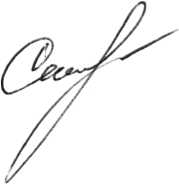 Начальник отдела образования                                                                     Г.В.СемисчастноваАльбина Владимировна Кусакина8841422-10-51  отдел образования  администрацииВАДИНСКОГО района Пензенской области442170, с. Вадинск, ул. П - Ленина, д. 19
тел. (841-42 ) 2-10-51, факс (841-42 ) 2-13-60
ИНН 5811002544, ОГРН1035801100576 
E-mail: vadinskoe.roo@yandex.ruvadinsk_oo@edu-penza.ru  отдел образования  администрацииВАДИНСКОГО района Пензенской области442170, с. Вадинск, ул. П - Ленина, д. 19
тел. (841-42 ) 2-10-51, факс (841-42 ) 2-13-60
ИНН 5811002544, ОГРН1035801100576 
E-mail: vadinskoe.roo@yandex.ruvadinsk_oo@edu-penza.ru  отдел образования  администрацииВАДИНСКОГО района Пензенской области442170, с. Вадинск, ул. П - Ленина, д. 19
тел. (841-42 ) 2-10-51, факс (841-42 ) 2-13-60
ИНН 5811002544, ОГРН1035801100576 
E-mail: vadinskoe.roo@yandex.ruvadinsk_oo@edu-penza.ru  отдел образования  администрацииВАДИНСКОГО района Пензенской области442170, с. Вадинск, ул. П - Ленина, д. 19
тел. (841-42 ) 2-10-51, факс (841-42 ) 2-13-60
ИНН 5811002544, ОГРН1035801100576 
E-mail: vadinskoe.roo@yandex.ruvadinsk_oo@edu-penza.ru  отдел образования  администрацииВАДИНСКОГО района Пензенской области442170, с. Вадинск, ул. П - Ленина, д. 19
тел. (841-42 ) 2-10-51, факс (841-42 ) 2-13-60
ИНН 5811002544, ОГРН1035801100576 
E-mail: vadinskoe.roo@yandex.ruvadinsk_oo@edu-penza.ru  отдел образования  администрацииВАДИНСКОГО района Пензенской области442170, с. Вадинск, ул. П - Ленина, д. 19
тел. (841-42 ) 2-10-51, факс (841-42 ) 2-13-60
ИНН 5811002544, ОГРН1035801100576 
E-mail: vadinskoe.roo@yandex.ruvadinsk_oo@edu-penza.ru28.03.202228.03.2022№       96           96           96    на №01-13/47701-13/47701-13/477от25.03.2022№ п/пФИОДолжностьМесто работыМуниципальный район/городской округ Е-mailТелефон1Кусакина А. В.Заведующий РМКОтдел образования администрации Вадинского районаВадинский районalbinakusakina@yandex.ru898694643062Бураева Г.Н.Директор школыМОУ СОШ с. ВадинскВадинский районburaewa.g@yandex.ru89674470798